Олимпиадные задания по  математикедля обучающихся 1 – 2 классов (2015 – 2016 учебный год)(Оцениваются полные ответы, с оригинальными подробными решениями)1. Сколько треугольников изображено на рисунке?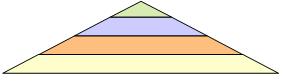 2.Заполни все пустые клетки числами таким образом, чтобы сумма чисел, расположенных в соседних клетках, каждый раз равнялась последующему числу.3. Аня, Женя и Нина за контрольную работу получили разные оценки, но двоек у них не было. Отгадайте, какую оценку получила каждая из девочек, если у Ани не «3», у Нины не «3» и не «5».Ответ:  у Ани_____, у Нины ______, у Жени_______.4. Запиши все двузначные числа, у которых сумма цифр равна 9.______________________________________________________________________________________________________________________________________________5.Заполни магический квадрат.6.  Реши задачу:Коротышки из Солнечного города решили заниматься спортом. Гимнастику выбрали 12 коротышек. Бокс - на 4 меньше, чем гимнастику, а футбол - на 5 больше,  чем бокс. Сколько коротышек занялось спортом? Какой вид спорта предпочитают коротышки?____________________________________________________________________________________________________________________________________________________________________________________________________________________________________________________________________________________________________________________________________________7. Запиши все двузначные числа, в которых число единиц на четыре больше числа десятков? ______________________________________________________________________________________________________________________________________________8. Три девочки на вопрос, по сколько им лет ответили так: Маша: «Мне вместе с Наташей 21 год», Наташа: «Я моложе Тамары на 4 года», Тамара: «Нам троим вместе 34 года». Сколько лет каждой из девочек? Ответ: Маше________, Наташе___________, Тамаре__________.9. Найди закономерность в ряду чисел, и продолжи его:1, 1, 2, 3, 5, 8, ____ , ____ ,____. 10. Объясни, как может случиться, что 2+2=5? 812162820